PREDMET IN RAZVOJ PSIHOLOGIJEPredmet psihologijepsiho | logijaDefinicija (opredelitev): ZNANOST, ker zadošča nekim določenim kriterijem:ima svoj predmet preučevanjaima lastne metode preučevanjaima strokovno terminologijoPsihični procesi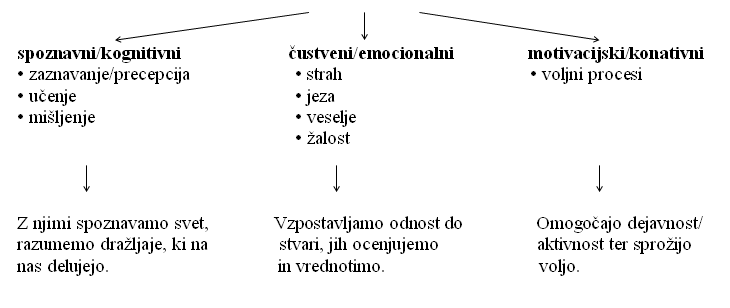 Osebnost  je trajna enota duševnih lastnosti v originalni organizaciji. Osnovna enota osebnosti je torej lastnost.Lastnosti lahko razdelimo v 4 skupine:temperamentznačajsposobnostitelesne značilnostiTEMPERAMENT (gr. temperamentum = mešanica)je način čustvenega reagiranja na dražljaje iz okolja (družabnost, zgovornost, depresivnost, vzkipljivost, ...)Hipokrat je ljudi po temperamentih razdelil v 4 skupine:kolerik – hitre, burne, intenzivne, a kratkotrajne reakcijeflegmatik – počasne, redke, šibke reakcijemelanholik – redke, a globoke in dolgotrajne reakcijesangvinik – vedre, navdušene, a kratkotrajne reakcijeta tipologija je zastarelatemperament se v večini podeduje, a se ga da delno spremenitiZNAČAJje pridobljenpredstavlja moralno plat (norme, pravila, ...), ki so nam jih v otroštvu vcepili  in mi smo jih ponotranjili (olika, redoljubnost, odgovornost, poštenost, ...)je težko spremenljivSPODOBNOSTImotorične (gibalne)senzorne (čutilne)intelektualne (umske) – 60-90% so podedovaneZnanstveno in neznanstveno spoznavanje duševnostiZNANSTVENO : znanstvena spoznanja temeljijo na izkustvih in preverjanju ter utemeljitvah. proučevanje mora biti: objektivno nadzorovano (kontroliramo pogoje)sistematično  preverljivo  kritično utemeljenost  NEZNANSTVENO: vršimo ga v vsakdanjem življenju. Pri tem so naše sodbe pogosto nezanesljive in napačne. Sodimo glede na to, kako osebo poznamo, po njegovem obnašanju, našem odnosu do njega,… med neznanstveno pojmovanje duševnosti sodi tudi prerokovanje.(subjektivnost,nenadzorovanost,nekritičnost,nesistematičnost…) Cilji psihologijeOpis (naštevanje lastnosti pojava)Razlaga Napoved Nadzorovano spreminjanje (dejavnikov, ki povzročijo spremembe)Panoge psihologijeTeoretične panoge:Obča psihologija (splošne zakonitosti duševnega delovanja)Razvojna psihologija (spremembe duševnih procesov, povezanih z razvojem)Socialna psihologija (duševni pojavi in vedenje posameznika v družbenih odnosih)Kognitivna psihologija (spoznavni/kognitivni procesi)Praktične panoge:Psihologija dela Klinična psihologija (uporaba psih. spoznanj pri zdravljenju in odpravljanju  duševnih težav)Pedagoška psihologija (uporaba psih. spoznanj na področju vzgoje, šolstva,…)Športna psihologijaZavestni duševni procesi in nezavednoČe ego ne more usklajevati superega in ida, pride do destrukcije. Poklic psihologaKlinični psihologuniverzitetni diplomirani psiholog s specializacijo iz klinične psihologijeizvaja psihodiagnostiko in psihoterapijoPsihiaterdiplomant medicinske fakultete z opravljeno specializacijo iz psihiatrijelahko predpisuje zdravilaPedagogblizu delo psihologa, zaposlenega na področju vzgoje in izobraževanjaoba delujeta kot svetovalca v šolski svetovalni službipedagog  predvsem spremlja potek izobraževalnega procesapsiholog je zadolžen za poklicno usmerjanje in svetovanje dijakom z drugačnimi težavamiRazvoj psihologijedokaj mlada veda, stara okoli 100 let1. V prazgodovini so vse pripisovali nadnaravnim silam, ki človeka oživljajo. Ta naj bi se naselila v človekovo telo s prvim vdihom in ga zapustila z zadnjim izdihom. To energijo naj bi imenovali duša. Take razlage imenujemo animistične razlage/animizem. (anima = duša).gr. psychein = dihati                 dihati  dih  duh  duša (povezava)2.  V Antiki so se ljudje poslužili drugačnih ralag o duševnosti. Prvič se pojavi težnja razložiti pojave z naravnimi pojasnili. Primer: Hipokratova tipologija (kolerik, flegmatik...). Trdi, da so ljudje po temperamentu različni, ker se po njih pretakajo različne tekočine.3. V kasnejših stoletjih (16.,17.,18.) skušajo razložiti pojave na temelju zunanjih znakov – psevdopsihološke razlage. Razlagajo na temelju: potez na obrazuoblike lobanje - frenologijapotez na dlaneh – hirologija4. V drugi polovici 19. stol. se pojavi težnja, da bi psihične procese dokazali z raziskovalnimi metodami. Tako W. Wundt leta 1879 v Leipzigu ustanovi prvi psihološki laboratorij (Ψ kot samostojna znanost).Psihološke smeri1. PSIHOANALIZASigmund Freudpreučevanje nezavednega – potlačenih vsebin (Potlačeno je sicer res pozabljeno, ni pa izbrisano.)temeljna dejavnika razvoja sta dednost in okoljeCarl Gustav JungErik Eriksonočitki, da pretiranjo poudarja seksualnost2. BEHAVIORIZEMrazvije se v ZDA, v začetku 20. stoletja John B. Watson teži k raziskovanju z objektivnimi znanstvenimi metodami in je proti proučevanju notranjih duševnih pojavovizhodišče behaviorizma je, da duševni pojavi ne morejo biti predmet psihologije kot znanostiBurrhus F. Skinner – najpomembnejši vedenjski psihologAlbert Bandura izpostavi modelno učenje3. HUMANISTIČNA SMERnekakšna sredina med psihoanalizo in behaviorizmom (prva se preveč posveča notranjosti, druga pa le vedenju)začetnik Abraham Maslow – poimenuje jo ‘’tretja sila’’preučujejo predvsem osebnostno rast, samoaktualizacijo, motivacijo, vrednote, ustvarjalnostCarl Rogersčlovek ima svobodno voljoočitki, da je hum. smer bolj filozofija življenja kot psihološka smer4. KOGNITIVNA SMERLjudje se vedemo v skladu s tem, kako doživljamo in si razlagamo stvarnost.poudarek je na spoznavnih/kognitivnih metodahrazvojna teorija Jeana PiagetaRazvoj psihologije v Slovenijizačetki segajo že v 16. stoletje – David Verbc objavi Razpravo o temperamentihleta 1950 ustanovljen Oddelek za psihologijo, ustanovitelj Mihajlo Rostoharsooblikovalec slov. psihologije je Anton Trstenjak – izda veliko pomembnih današnja slovenska psihologija je na podobni ravni kot psihologija v drugih evropskih državahdanes jo sooblikujejo:kognitivna psihologija – Vid Pečjak in Norbert Jaušovecpsihologija osebnosti – Janek Musekpedagoška psih. – Barica Marentič Požarnik in Drago Žagarčustva in motivacija – Tanja Lamovecrazvojna psih. – Ludvik Horvat, Ljubica Marjanovič Umek in Maja Zupančičsocialna psih. – Mirjana Nastran Ule in Janez Bečajklinična psih. – Peter Praperpsihometrija – Klas Brenk in Valentin Bucik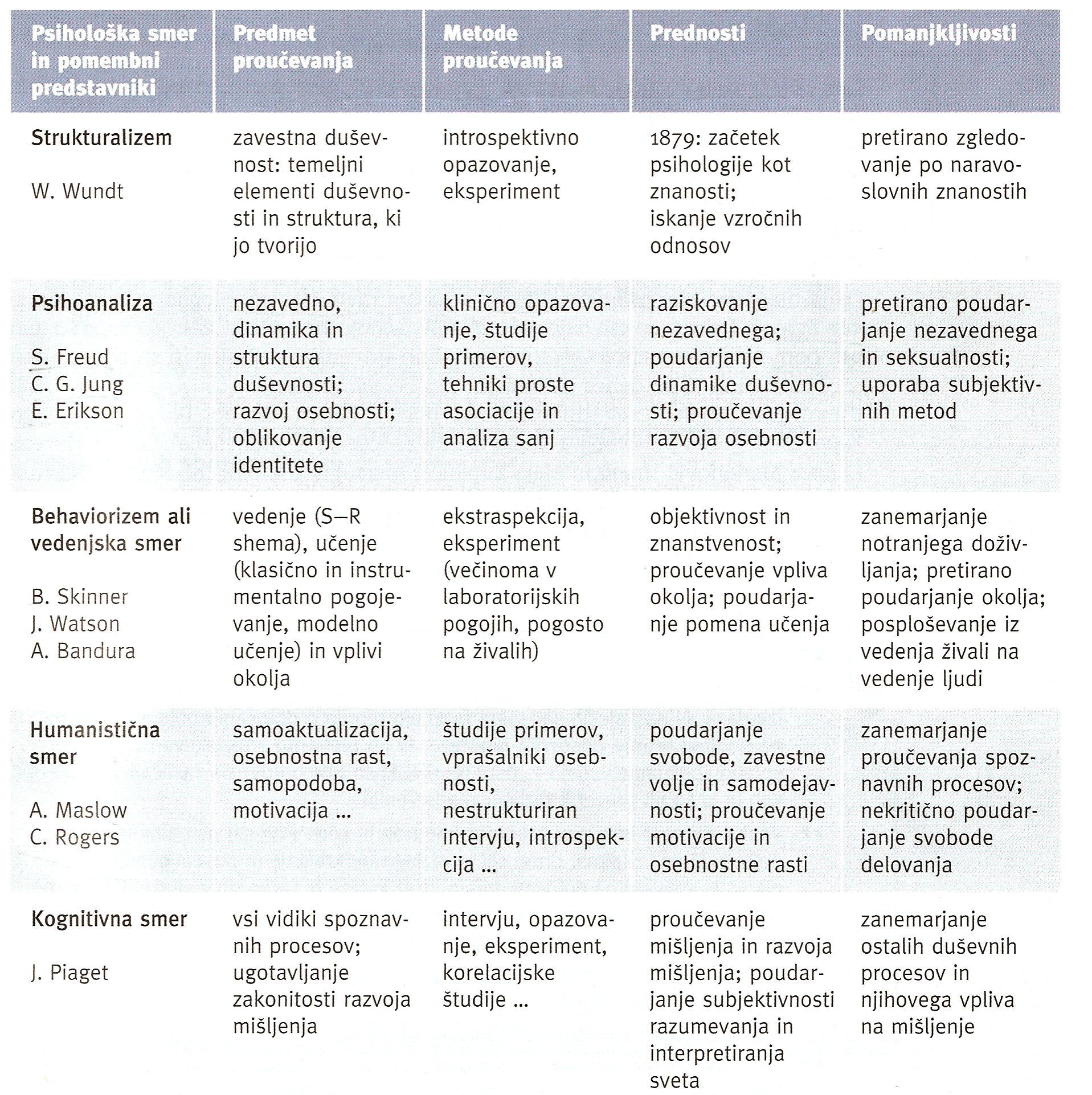 KOLERIK - žolčSANGVINIK - kriFLEGMATIK - sluzMELANHOLIK – črn žolč